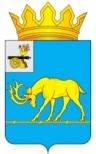 МУНИЦИПАЛЬНОЕ ОБРАЗОВАНИЕ «ТЕМКИНСКИЙ РАЙОН» СМОЛЕНСКОЙ ОБЛАСТИТЕМКИНСКИЙ РАЙОННЫЙ СОВЕТ ДЕПУТАТОВР Е Ш Е Н И Еот 22февраля 2024 года                                                                   №11О работе комиссии по делам несовершеннолетних и защите их прав муниципального образования «Темкинский район» Смоленской области за 2023 годРассмотрев информацию о работе комиссии по делам несовершеннолетних и защите их прав муниципального образования «Темкинский район» Смоленской области за 2023 год, в соответствии с Уставом муниципального образования «Темкинский район» Смоленскойобласти (новая редакция) (с изменениями), решением постояннойкомиссиипо законности и правопорядкуТемкинский районный Совет депутатовр е ш и л:Информацию о работекомиссии по делам несовершеннолетних и защите их прав муниципального образования «Темкинский район» Смоленской областиза2023 год принять к сведению.Настоящее решение вступает в силу со дня обнародования и подлежит размещению на официальном сайте в информационно-телекоммуникационной сети «Интернет».3. Контрольза исполнением настоящего решения возложить на постоянную     комиссию позаконности  и  правопорядку (председатель А.Ф. Горностаева).КОМИССИЯ ПО ДЕЛАМ НЕСОВЕРШЕННОЛЕТНИХ И ЗАЩИТЕ ИХ ПРАВ В МУНИЦИПАЛЬНОМ ОБРАЗОВАНИИ «ТЕМКИНСКИЙ РАЙОН» СМОЛЕНСКОЙ ОБЛАСТИ215350 с. Темкино, ул. Советская, д. 27 тел.: (48136) 2-14-07, факс (48136) 2-14-07__________________________________________________________________________________Анализ деятельности комиссии по делам несовершеннолетнихи защите их прав в муниципальном образовании«Темкинский район» Смоленской области за 2023 год.Комиссия по делам несовершеннолетних и защите их прав в муниципальном образовании «Темкинский район» Смоленской области в своей деятельности регламентируется Федеральным законом от 24.06. 1999 г. № 120 «Об основах системы профилактики безнадзорности и правонарушений среди несовершеннолетних»,  областным законом от 04.09.2007 года № 90-з «О комиссиях по делам несовершеннолетних и защите их прав», регламентом Комиссии, утвержденным постановлением Администрации муниципального образования «Темкинский район»  Смоленской области от 05.08.2020 № 331, Конституцией РФ; Кодексом Российской Федерации об административных правонарушениях; Семейным кодексом Российской Федерации; Трудовым кодексом Российской Федерации; Федеральным законом от 29.12.2012 года № 273-ФЗ «Об образовании в Российской Федерации»В соответствии с Регламентом Комиссии численность Комиссии составляет 10 человек.Председатель комиссии, заместитель Главы муниципального образования «Темкинский район» Смоленской области Мельниченко Татьяна Георгиевна.Заместитель председателя комиссии, начальник отдела по образованию и гражданско-патриотическому воспитанию Администрации муниципального образования «Темкинский район» Смоленской области Карнилова Марина Александровна. Ответственный секретарь комиссии, ведущий специалист Администрации муниципального образования «Темкинский район» Смоленской области Молотилина Надежда Сергеевна, исполняет свои обязанности на постоянной основе. В состав Комиссии входят представители органов системы профилактики.В муниципальном образовании «Темкинский район» Смоленской области по итогам 2023 года проживает 591 несовершеннолетний в возрасте до 18 лет, а именно от 0 до 14 – 443, от 14 до 18 – 148.Заседания комиссии проводятся два раза в месяц, а по мере необходимости и более. В 2023 году проведено 24 заседания комиссии. Согласно Регламенту работы комиссии, повестка дня заседания комиссии утверждается председателем комиссии не позже, чем за 5 дней до дня заседания и доводится до сведения всех членов комиссии. Члены комиссии, прокурор района, приглашенные докладчики извещаются о дне заседании комиссии своевременно. Постоянно в работе заседаний комиссии принимает участие представитель прокуратуры Темкинского района.По итогам заседания комиссии оформляется протокол и единое постановление, утверждающее все решения, принятые в ходе заседания. В 2023 году оформлено 24 протокола, 24 постановления. По мере необходимости органам системы профилактики района выносятся конкретные поручения, устанавливаются сроки их исполнения. В 2023 году вынесено 304 (АППГ – 422) поручения по общим вопросам, из них срок исполнения наступил в отчетный период - 297 и все они исполнены органами системы профилактики в срок. Срок исполнения по 7 пунктам поручений стоит на 2024 год.На заседаниях комиссии рассматривались основные вопросы – 46 (АППГ – 32), не считая текущих вопросов.Одним из основных направлений в работе комиссии является рассмотрение дел об административных правонарушениях, об общественно опасных деяниях, совершенных несовершеннолетними, дел в отношении родителей или лиц, их заменяющих, не выполняющих родительских обязанностей.За отчетный период на заседаниях комиссии рассмотрено: 11 административных материалов (АППГ – 25), из них 8– на несовершеннолетних (АППГ- 4), 3 в отношении родителей (АППГ-21). Работа  комиссии освещается на официальном сайте Администрации муниципального образования в информационно-телекоммуникационной сети «Интернет», а также в Темкинской районной газете «Заря». На официальном сайте Администрации муниципального образования создана информационная страница Комиссии по делам несовершеннолетних и защите их прав, где имеется как информационные, так и методические материалы. На сайте за отчетный период размещен 25 (АППГ–23) материалов о деятельности комиссии и несовершеннолетних в муниципальном образовании. В течение 2023 года в районной газете опубликовано 11 (АППГ – 10) материалов по профилактике и работе комиссии по делам несовершеннолетних и защите их прав (в социальной сети «Вконтакте» на странице газеты «Заря» размещено 8 материалов по профилактике). Анализ подростковой преступности показывает, что в течение 2023 года на территории муниципального образования «Темкинский район» Смоленской области преступлений, совершенных несовершеннолетними выявлено небыло(АППГ -7). На едином учете в комиссии по делам несовершеннолетних и защите их прав состоят 3 подростков, 9 родителей, находящихся в социально опасном положении.Всего за 2023 год на учет были поставлены - 2(АППГ-0) несовершеннолетних, сняты – 0 по возрасту, 0 по исправлению.В сравнении с прошлым годом количество несовершеннолетних, состоящих на учете в комиссии осталось на прежнем уровне.Комиссией сформирована система учета семей, находящихся в социально опасном положении. Ведение единого учета семей, находящихся в социально опасном положении, 14.03.2023 года было передано в Комиссию по делам несовершеннолетних и защите их прав и возложено на ответственного секретаря Комиссии. Таким образом, на едином учете состоят 6 (АППГ – 5) семей, в них воспитываются 16 детей.В 2023 году на единый учет поставлены 4(АППГ-1) семьи, находящихся в социально опасном положении, сняты всего 1(АППГ – 3), 1 – в связи с улучшением.С семьями и несовершеннолетними, состоящими на учете в органах системы профилактики, проводится следующая работа:совместное с представителями органа опеки и попечительства, сотрудниками ПДН отделения полиции обследование условий жизни и воспитания несовершеннолетних в семьях проведено 27(АППГ- 28) обследований;направление детей из семей, находящихся в социально опасном положении и трудной жизненной ситуации, в социально-реабилитационные центры для несовершеннолетних Смоленской области 1 (АППГ –0) несовершеннолетних;трудоустройство несовершеннолетних и родителей через отдел СОГКУ «Центр занятости населения Гагаринского района» по Темкинскому району 0 (АППГ – 2) чел. состоящих на профилактическом учете;консультирование граждан по вопросам защиты прав несовершеннолетних (ответственным секретарем комиссии проведена 23 (АППГ-31) консультация).В целях профилактики семейного неблагополучия, предупреждения безнадзорности, беспризорности и правонарушений несовершеннолетних, члены комиссии совместно с сотрудниками пункта полиции по Темкинскому району участвовали в межведомственной комплексной профилактической операции «Подросток». Итоги проведения рейдов подведены на заседаниях Комиссии по делам несовершеннолетних и защите их прав.В 2023 году комиссией по делам несовершеннолетних и защите их прав организовано проведение 32 (АППГ-25) межведомственных рейдов, в целях выявления правонарушений, совершенных несовершеннолетними, и правонарушений, совершенных в отношении несовершеннолетних подростков. Ежемесячно проводились выездные рейды сотрудников ПДН ОП по Темкинскому району и представителей органов системы профилактики в сельские поселения района с целью предотвращения семейного неблагополучия, выявления семей «группы риска» и фактов жесткого обращения с детьми. По итогам рейдов составлены акты.Комиссия по делам несовершеннолетних и защите их прав в течение года проводила профилактическую работу по выявлению и предотвращению фактов жестокого обращения с несовершеннолетними. Приоритетным направлением деятельности по защите детей от жестокого обращения является первичная профилактика - предупреждение возникновения факторов риска проявления жестокого обращения, выявление и коррекция проблем в семейных отношениях на ранней стадии.Фактов жестокого обращения с детьми выявлено не было (АППГ-0).Исходя из анализа работы Комиссии за 2023 год, необходимо отметить, что в целом поставленные задачи работы Комиссии можно считать решенными. На основе тех проблем, которые были выявлены в процессе работы, Комиссией по делам несовершеннолетних и защите их прав будет продолжена работа по профилактике семейного неблагополучия, оказание необходимой помощи семьям.Председатель Комиссии по делам несовершеннолетнихи защите их прав в муниципальном образовании«Темкинский район» Смоленской области                                                     Т.Г. МельниченкоГодВсего до 18 летОт 0 до 14От 14 до 18200811438592842009109683226420101129787342201111088013072012102980022920131013838175201499984715220159858361492016100582917620171016830186201897175122020199167621542020877675202202189263425820227705761942023591443148ГодЧислозаседанийВсего административныхделНа н/летнихНа родителей200885614422009178219632010166812562011176810582012155535220131758553201418657582015194734420161748246201718517442018173723520191851193220202546133320212428424202226214172023241183ГодНесовершеннолетниеРодители20082525200992620106232011423201252420131519201442720157262016831201792420189162019147202062202132202232202339ГодСемьиДети200843732009336120102958201123472012254920131931201418372015173520162046201715362018112620194102020142021142022002023616